ПРОЕКТУ К Р А Ї Н АНОВООДЕСЬКА МІСЬКА РАДАМИКОЛАЇВСЬКОГО РАЙОНУ МИКОЛАЇВСЬКОЇ ОБЛАСТІРІШЕННЯВід 26 лютого 2021 року     м. Нова Одеса                              №VІ сесія  восьмого скликанняПро затвердження Положення про порядокнадання  земельних ділянок громадянамдля ведення особистого селянського	господарства  за рахунок земелькомунальної власності на територіїНовоодеської міської радиКеруючись пунктом 34 статті 26 Закону України «Про місцеве самоврядування в Україні», відповідно до статей 12, 116, 122,123  Земельного  Кодексу  України, враховуючи пропозиції постійної комісії з питань аграрно-промислового розвитку та екології, міська радаВИРІШИЛА:1. Затвердити Положення про порядок надання земельних ділянок громадянам для ведення особистого селянського господарства за рахунок земель комунальної власності на території Новоодеської міської ради  (додається).2. Контроль за виконанням цього рішення покласти на постійну комісію міської ради з питань аграрно-промислового розвитку та екології.Міський голова						Олександр ПОЛЯКОВДодаток до рішення міської ради від 26.02.2021 р. № __ПОЛОЖЕННЯ  про порядок надання  земельних ділянок громадянам для ведення особистого селянського господарства за рахунок земель комунальної власності на території Новоодеської міської радиПоложення про виділення вільних земельних ділянок  для ведення особистого селянського господарства на території Новоодеської міської ради (далі Положення) розроблено відповідно до Конституції України, Земельного кодексу України, Закону України «Про особисте селянське господарство», Цивільного кодексу України, Законів України «Про місцеве самоврядування в Україні», «Про основи містобудування», «Про регулювання містобудівної діяльності», Закону України «Про статус ветерані війни, гарантії їх соціального захисту» регулює порядок виділення земельних ділянок для ведення особистого селянського господарства на території Новоодеської міської ради.Це Положення розроблене і буде використовуватися при умові наявності на території  Новоодеської міської ради вільних земельних ділянок, які відповідно до вимог чинного законодавства можуть бути надані громадянам для ведення особистого селянського господарства. Основною метою запровадження Положення є створення рівноправних та прозорих умов виділення земельних ділянок для  ведення особистого селянського господарства, використання їх за цільовим призначенням, забезпечення доцільного, економічного та ефективного використання і розпорядження землями, задоволення потреб Новоодеської міської ради та справедливої реалізації прав громадян на отримання земельної ділянки для ведення особистого селянського господарства.1.Загальні положення1.1. Отримання земельної ділянки для  ведення особистого селянського господарства мають право усі громадяни України, але переважне право на виділення земельної ділянки для ведення особистого селянського господарства надається громадянам, які постійно проживають та зареєстровані на території Новоодеської міської ради впродовж останніх п’яти років.1.2. Земельні ділянки для  ведення особистого селянського господарства надаються на території Новоодеської міської ради за умови наявності вільних земельних ділянок  у відповідності до чинного законодавства.1.3. Надання земельних ділянок для ведення особистого селянського господарства на території Новоодеської міської ради здійснюється виключно у порядку черговості, враховуючи заяви, які подані до затвердження цього Положення.1.4. Розміри земельних ділянок, що виділяються громадянам для ведення особистого селянського господарства, встановлюються міською радою у відповідності з наявністю вільних земельних ресурсів, але не більше норм, передбачених чинним законодавством.1.5. Дозвіл на право отримання земельної ділянки для ведення особистого селянського господарства надається рішенням сесії Новоодеської міської ради. Облік громадян2.1. Земельні ділянки для ведення особистого селянського господарства надаються громадянам України,  які перебувають на обліку.2.2. Заяви на виділення земельної ділянки для ведення особистого селянського господарства подаються до Новоодеської міської ради. До заяви додаються:копія паспорта заявника;копія реєстраційного номера облікової картки платника  податків (за наявності);- документи, що посвідчують право громадян бути визнаними такими, що мають переважне право на отримання земельної ділянки (за наявності);- графічні матеріали, на яких зазначено бажане місце розташування земельної ділянки.У разі відсутності одного з обов’язкових додатків до заяви, міська рада має право не розглядати дану заяву, а сама заява вважається не поданою.2.3. Прийом заяв з доданими документами громадян, які бажають отримати земельну ділянку для  ведення особистого селянського господарства, здійснюється відповідальною особою виконавчого комітету Новоодеської міської ради.2.4. Реєстрація заяв ведеться шляхом внесення інформації до Книг обліку заяв громадян для виділення земельної ділянки на території Новоодеської міської ради.2.5. У паперовому вигляді книга повинна бути прошнурована у спосіб, що унеможливлює роз’єднати без порушення цілісності, пронумерована,  підписана  міським головою та скріплена печаткою ради. Після закінчення книги заводиться нова, а нумерація продовжується наступним номером згідно валової нумерації.2.6. На підставі поданих заяв формуються вищевказані книги за відповідним співвідношенням:– одержання земельних ділянок на загальних підставах;– першочергового одержання;Постійна комісія  Новоодеської міської ради з питань аграрно-промислового розвитку та екології має право рівномірно розподілити земельні ділянки між чергами, які претендують на земельні ділянки.2.7.Право на першочергове надання земельної ділянки мають:– учасники бойових дій, учасники АТО(ООС), учасники війни;– інваліди війни та прирівняні до них особи;– сім’ї загиблих військовослужбовців у зоні АТО;– багатодітні сім’ї;– ліквідатори, які працювали на Чорнобильській АЕС;– діти-сироти.В загальний облік громадян для одержання земельних ділянок для ведення особистого селянського господарства включаються громадяни, які згідно законодавства мають право на земельну ділянку, але вже мають у власності земельні ділянки отримані будь-яким шляхом, крім безоплатної передачі у власність земельної ділянки.2.8. Документи, на основі яких громадяни ввійшли в списки для одержання земельних ділянок для ведення особистого селянського господарства повинні поновлюватись громадянином щорічно  з дня включення їх в загальний список. У випадку не поновлення документів у вказаний термін земельна ділянка такому громадянину не виділяється.У випадку не поновлення вказаних документів протягом 2-х років громадянин виключається зі списку.2.9. Після внесення інформації до Книги обліку заяв громадян для виділення земельної ділянки на території Новоодеської міської ради заявнику надається письмове повідомлення про взяття на облік із зазначенням дати та порядкового номера в черзі, із роз’ясненням вимог пункту 2.8 цього Положення.2.10. Зняття з черги відбувається після отримання громадянином документа, який засвідчує його право власності на земельну ділянку. Також, зняття з черги відбувається у зв’язку з невиконанням пункту 2.8 цього Положення (автоматично без повідомлення заявника); в разі отримання відповідної заяви про виключення з обліку або в разі наявності документа про смерть заявника.2.11.  Списки громадян, які перебувають на обліку для отримання земельних ділянок для  ведення особистого селянського господарства мають загальний доступ.2.12. Контроль за станом обліку здійснюється постійною комісією Новоодеської міської ради з питань аграрно-промислового розвитку та екології. 3. Умови щодо надання земельних ділянок для  ведення особистого селянського господарства3.1. Земельні ділянки для ведення особистого селянського господарства надаються  заявникові один раз (згідно з ст. 116 Земельного Кодексу України) з урахуванням даних щодо наявності або відсутності земельної ділянки у власності, отриманої в порядку безоплатної приватизації або отриманої у власність в іншому порядку, шляхом укладання цивільно-правових угод.3.2. Дозвіл на розробку проекту землеустрою щодо відведення земельної ділянки для ведення особистого селянського господарства надається рішенням Новоодеської міської ради терміном на 1 рік.3.3. Громадяни, які не бажають отримати запропоновану земельну ділянку мають право відмовитись від неї шляхом подання відповідної заяви на ім’я Новоодеського міського голови.3.4. Земельна ділянка, що передається у власність в порядку безоплатної приватизації для ведення особистого селянського господарства передається без інженерних комунікацій (водопостачання, водовідведення, електропостачання, газопостачання і т.д.). Підведення інженерних комунікацій здійснюється власником земельної ділянки самостійно за власний рахунок.  3.5. Приступати до освоєння земельної ділянки, наданої для ведення особистого селянського господарства, громадяни мають право після державної реєстрації прав на неї відповідно до Закону України «Про державну реєстрацію речових прав на нерухоме майно та їх обтяжень». 3.6. В разі не оформлення права на землю  протягом двох років з дня прийняття міською радою рішення про виділення земельної ділянки, а також використання земельної ділянки не за цільовим призначенням, Новоодеська міська рада має право скасувати рішення про виділення земельної ділянки за рекомендацією постійної комісії  Новоодеської міської ради з питань аграрно-промислового розвитку та екології .3.7. У разі необґрунтованої відмови від запропонованої земельної ділянки під ведення особистого селянського господарства громадянин автоматично переноситься у кінець черги. До необґрунтованої відмови належить:      - розташування земельної ділянки,- площа земельної ділянки,- конфігурація земельної ділянки.                           4. Прикінцеві положення4.1. Це Положення набирає чинності з моменту його затвердження рішенням Новоодеської міської ради.4.2. Зміни та доповнення до цього Положення вносяться рішенням Новоодеської міської ради.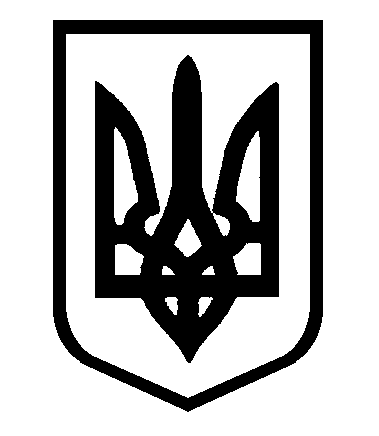 